Турнір з інформатики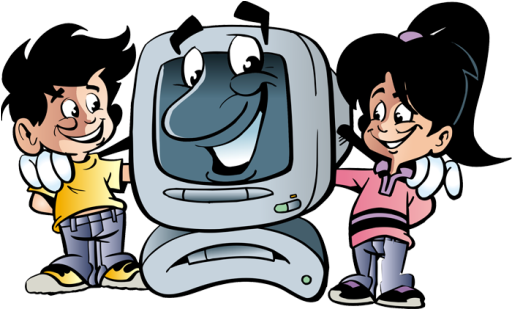 Форма заходу — змагання  між командами. Тема: «Турнір з інформатики»Мета: вплинути на розвиток в учнів пізнавальних інтересів, потреби глибокого і творчого оволодіння знаннями, прагнення постійно ознайомлюватись з найсучаснішими досягненнями науки і техніки; сприяти розвитку творчого мислення; вплинути на розвиток вміння працювати в команді.Місце проведення — ТВПУ сфери послуг та туризму, м. Тернопіль, група №12.Час проведення — 14.00, 5 березня  2014 року.Захід підготовлено та проведено студенткою V курсу фізико-математичного факультету Рупою В.Р.Керівник: Мандзюк В.І.Хід виховного заходуПідготовчий етапВибрати ведучих конкурсної програми та забезпечити їх копіями сценарію;Поділити учнів групи на дві команди;Виготовити грамоти для кожної з команд;Виготовити для журі таблиці для вписування балів за кожен конкурс, карточки з балами;Забезпечити журі додатковим теоретичним матеріалом для правильної оцінки результатів;Підготувати всі необхідні матеріали, що використовуються командами у конкурсах;Подбати про мультимедійне забезпечення;Підготувати приміщення до виховного заходу.СценарійВедучий-1: Дорогі глядачі й шановне журі! Ми починаємо турнір з інформаційних технологій. Сьогоднішню зустріч судить компетентне журі в складі: _______________________________________Ведучий-2: Ми починаємо перший конкурс «Привітання», в якому кожна із команд повинна придумати собі назву та вибрати капітана. На цей конкурс виділяється 5 хв.Ведучий-1: Нагадуємо, що максимальна кількість балів за цей конкурс – 10 балів.Ведучий-2: Просимо на сцену  для привітання команду №1.Ведучий-1: А зараз виступить команда №2.Ведучий-2: Отож вельмишановне журі, просимо оцінити наші команди!Ведучий-1: Наступний конкурс «Розминка», на якому кожна із команд по черзі відповідає на десять запитання протягом 30 секунд. Кожна правильна відповідь оцінюється по 1 балу.Ведучий-2: Отож зосередьтесь! Відповідати потрібно швидко! Запитання для команди №1. Почали!!!Запитання для першої команди:Назвіть стандартний пристрій введення. (клавіатура)Скільки біт в двох байтах? (16)Як називається маленька позначка на екрані, що вказує місце введення даних? (курсор)Який тип принтера в цьому комп’ютерному класі? (лазерний)Назвіть пристрій для введення графічних даних. (сканер)Назвіть програму перегляду веб-сторінок. (браузер)Назвіть мінімальний елемент зображення, що формується на екрані монітора(піксель).За допомогою команд якого меню можна копіювати чи переміщати фрагменти тексту? (Правка)Який значок на робочому столі дає змогу повернути вилучені файли або видалити їх зовсім? (кошик, корзина) Що означає розширення файла? (тип файла)Ведучий-1: Тепер черга показати свій результат другій команді.Запитання для другої команди:Назвіть пристрій виведення, якій розташований на робочому місці учня. (монітор)Скільки біт в трьох байтах? (24) Як називається область даних на диску, що має ім’я?  (файл)Який тип моніторів  в цьому класі? (рідкокристалічні)Назвіть пристрій, що перетворює сигнали комп’ютера в такі, що можуть передаватися телефонними лініями. (модем)Назвіть програму, яку використовують для збереження файлів в стиснутому вигляді. (архіватор)Як можна завантажити програму Калькулятор? (Пуск-Програми- Стандартні)Як називають програму , що здатна до само розмноження та має руйнівну силу? (Вірус)За допомогою якого значка можна отримати доступ до комп’ютерів, які підключені до мережі? (Мережене оточення або сетевое окружение) Який значок є посиланням на файл чи папку? (ярлик)Ведучий-2: Надамо слово нашим журі!Ведучий-1: Наступний наш конкурс  «Знавець інформатики». Правила цього конкурсу такі: обидві команди отримують по одному екземпляру таблиці, перша колонка якої заповнена. Членам команди потрібно заповнити другу колонку і таким чином продовжити фразу. Ведучий-2: Кожна правильно відгадана фраза оцінюється по 1 балу, загалом — 12 балів. На цей конкурс виділяється  40 секунд. Та команда, котра впорається із завданням першою отримає 3 додаткових бали. Успіхів усім! =)Таблиця для конкурсу «Знавець інформатики»Ведучий-1: Ну що ж, команди готові? Просимо журі підвести попередні підсумки.Ведучий-2: Ну а тепер переходимо до конкурсу «Математична пантоніма». Для кожної команди написано по 6 слів. Один учасник, обраний  командою їх бачить, решта — ні. Він повинен показати за 2 хв. те, що означає кожне з цих слів своїй команді таким чином, щоб команда могла вгадати ці слова. За кожне вгадане  слово — 1бал.Ведучий-1: Спочатку виступає команда «…»!Перша командаТрикутник.Точка.Множення.Циркуль.Перпендикуляр.Площа.Ведучий-2: Зустрічаємо команду «…».Друга командаПрямокутник.Промінь.Ділення.Транспортир.Медіана.Периметр.Ведучий-1: Давайте послухаємо, що скаже наше шановне журі!Ведучий-2: Спасибі  журі, а тепер у нас «Конкурс капітанів». Запрошуємо капітанів команд вийти на сцену. Вам необхідно назвати якнайбільше пристроїв комп'ютера. Називати пристрої по черзі. Виграє той капітан, що назве більше всіх. Його перемога принесе команді 5 балів.Ведучий-1: Чи готові наші судді оцінити  останній конкурс?Ведучий-2: Отже, на черзі конкурс «Шифрувальник». У повісті Артура Конана Дойля «Танцюючі чоловічки» злочинець використовував оригінальний код для запису своїх погроз. Одну і ту ж інформацію можна передати різними сигналами і навіть зовсім різними способами. Якщо ми домовились, то уже отримаємо код або шифр.Ведучий-1: Зараз протягом 2-х хвилин команди спробують розшифрувати тексти і пояснити спосіб кодування. Капітанів команд прошу отримати завдання.Завдання:І. «Поса шила ф фасі» («Роза жила в вазі», глухі приголосні замінюються дзвінкими, а дзвінкі —  глухими)ІІ. Акитамрофні («Інформатика», слово пишеться навпаки)Ведучий-2: Зауважимо, конкурс оцінюється у 6 балів за перше завдання і 4 бали — за друге. Разом — 10 балів. На конкурс ви маєте 5 хв.Ведучий-1: В наступному турі ми проведемо змагання між командами під назвою «Блискавка». Для цього потрібно з кожної команди обрати трьох гравців. Зараза пояснимо для чого. Отже:Перший учасник команди має швидко і правильно набрати на комп’ютері подані математичні формули і вирази;,  ,  .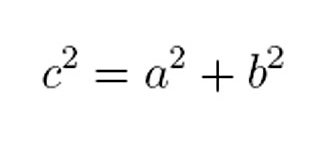 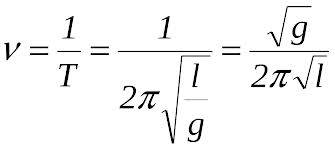 Другий учасник має знайти в Інтернеті інформацію по заданій темі і гарно її оформити у Microsoft Office Word. (Тема: Тригонометрична функція, її властивості та графіки);Третій учасник має зробити графічну схему, в якій показати професії пов’язані з комп’ютерними технологіями.Ведучий-2: Конкурс оцінюється загалом у 15 балів: по 5 балів кожне із завдань. Конкурс триватиме 7 хв.Ведучий-1: Отож, просимо учасників зайняти місця за комп’ютерами. Наше дороге журі буде стежити за справедливістю протікання конкурсу. Починаємо!Ведучий-2: Просимо журі оголосити результати за конкурс «Блискавка»!Ведучий-1: Ось і підійшов наш турнір до кінця. А поки журі готуються до повідомлення загальних результатів змагань пропоную відповісти на запитання. І так, розпочнемо! Питання:Жаргонна назва жорсткого диску. (вінт)Особливий стан комп’ютера, при якому не можна нічого зробити. (зависання)Символ, який використовується в адресах електронної пошти. («собачка»)Частина вікна редактора Word, яка використовується для встановлення полів та відступів і т.д. (лінійка)Пристрій для роботи комп'ютера в глобальній мережі. (модем) Частина екрану, зайнята додатком або документом Windows. (вікно)  Скільки поколінь ЕОМ прийнято вважати створеними до теперішнього часу? (4)Ведучий-2: Ми надаємо слово журі для оголошення результатів турніру. Ведучий-1: Отже, привітаємо команду переможців і подякуємо обом командам за участь у змаганнях.Ведучий-2: До наступних зустрічей!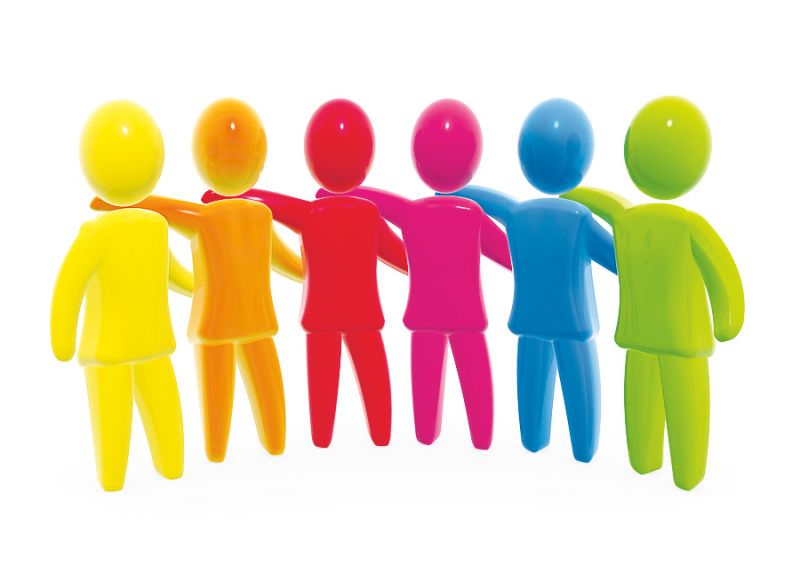 Буфер…обмінуМатеринська…платаСистемний…блокЕлектронна…поштаКомпакт…дискБаза…данихМережне…оточенняОпераційна…системаЖорсткий…диск Графічний…редактор Панель…інструментів, задач Оперативна…пам’ять Блок…живлення Центральний…процесор Програмне…забезпечення